Homilie – Zeventiende zondag door het jaar – jaar B                                           29.07.2018
2 Koningen 4, 42-44 / Efeziërs 4, 1-6 / Johannes 6, 1-15Het evangelie van de vijf broden en de twee vissen en daarmee eten geven aan vijfduizend mensen is al vanaf de eerste eeuwen binnen de kerkgemeenschap verstaan als een belangrijk en intrigerend verhaal. Het komt in de vier evangelies liefst zes keer voor en je ziet er al afbeeldingen van op de oudste fresco’s en sarcofagen die we kennen. Het moet dus reeds in de Kerk van het begin een geliefd thema geweest zijn: Jezus die in naam van God zo’n grote menigte wist te voeden. In de traditie van de Kerk zijn we dit verhaal de wonderbare broodvermenigvuldiging gaan noemen, maar dat woord vermenigvuldigen komt in het hele verhaal niet voor. Als het ergens over gaat, dan is het wel delen. En voor zover ik me nog herinner uit mijn rekenlessen van vroeger op school is delen precies het tegenovergestelde van vermenigvuldigen. Bedoelt het evangelie dan dat Jezus’ liefde voor de mensen zo aanstekelijk werkte dat die vijfduizend mensen aan de oever van het meer spontaan al het eten dat ze bij zich hadden begonnen te delen? Samen delen zodat iedereen voldoende had! Dat zou inderdaad een mooi voorbeeld zijn van het effect dat Jezus’ optreden had bij de mensen. Maar toch is dat niet de bedoeling van de schrijver van dit evangelie. Dit verhaal gaat dieper. Het is bedoeld om ons te laten zien hoezeer Jezus thuishoort in de grote profetentraditie van het volk Israël. Daarin zien we hoe het volk van God al in de woestijn onder de leiding van Mozes – tijdens de uittocht uit Egypte – door God zelf werd gevoed met het manna dat iedere dag als regen uit de hemel viel. Ook weten we dat God door de bemiddeling van de profeet Elia en ook zijn opvolger Elisa voor het noodzakelijke brood zorgde als dat nodig was. We hoorden dat verhaal over Elisa in de eerste lezing. Ook de profeet Jesaja heeft het erover: hij schildert ons in zijn profetieën dat grote visioen, waarin God aan het einde der tijden op zijn heilige berg een feestmaal zal aanrichten voor alle volken. Dat visioen gebruik ik graag als lezing als we afscheid moeten nemen van een overleden medeparochiaan. Ja, Mozes, Elia en Elisa, Jesaja, Jezus: dáár gaat het over in dit evangelieverhaal. De evangelist Johannes wil ons laten zien dat Jezus geplaatst moet worden in die grote traditie van hen die die door God als profeet naar ons zijn toegezonden, opdat ook wij Jezus nog altijd kunnen zien als een geschenk van God zelf aan de mensheid. Jezus’ woorden zijn voor ons leven vergelijkbaar met wat brood is voor ons lichaam: zijn woorden, zijn leven en zijn voorbeeld zijn het voedsel voor onze ziel, de krachtbron voor ons leven, vitamines voor de liefde. De komende vier weken zult u merken – waar je ook naar de viering gaat – dat dit thema steeds verder zal worden uitgewerkt: Jezus, het voedsel voor onze ziel! De evangelieteksten worden ook de komende vier weken – juist zoals vandaag – genomen uit het zesde hoofdstuk van het Johannesevangelie, waarin Jezus spreekt over dat brood van eeuwig leven dat Hijzelf voor ons is. Het is zo’n diepzinnig en belangrijk thema dat we er de continue lezing van het Marcusevangelie enkele weken voor onderbreken. Waarom? Omdat het belangrijk is dat we erover nadenken waarmee we ons als christenen innerlijk voeden. Laten we ons wel voldoende voeden door dat Woord van God – dat brood van eeuwig leven, die bron van liefde? En laten we ons daardoor ook omvormen tot echte leerlingen van Jezus als instrumenten van Gods liefde? Christus tot ons nemen zal ons automatisch ook doen delen met hen die nood hebben. Dat was het kenmerk van de eerste christenen. Het was dan ook geen wonder dat – aan het begin van onze jaartelling – in maar twee en een halve eeuw dat immense Romeinse Rijk bijna in zijn geheel overging naar het christendom. Daarbij speelden zeker ook politieke factoren, maar het belangrijkste was toch de constatering dat de eerste christenen zo aanstekelijk en voorbeeldig waren in hun onderlinge liefde. In dat oude Romeinse Rijk vielen zij op door de manier waarop ze mekaar ondersteunden, zowel materieel als geestelijk: vanuit hun overvloed deelden altijd opnieuw met hen die minder hadden. Precies dat maakte dat nieuwe geloof zo aantrekkelijk: ‘Ziet eens hoe ze elkaar liefhebben’, werd er over hen gezegd. Ja, voorbeelden werken aanstekelijk!Het evangelie van vandaag doet ons denken aan het laatste avondmaal. Alleen al die ene zin ‘Het was kort voor Pasen, het feest van de joden’, brengt onze gedachten bij de laatste dagen van Jezus’ leven. En de woorden ‘Hij nam de broden... sprak de dankzegging uit... en deelde ze rond...’, lijken heel sterk op die woorden die wij nog altijd uitspreken in het hart van het eucharistisch gebed. Hierin ligt ook de opdracht verborgen voor ons allemaal: dat wij met elkaar Jezus’ Lichaam worden! Dat ons deelnemen aan de eucharistische maaltijd niet vrijblijvend is, maar dat het ons verplicht  om die woorden van Jezus – waarmee we ons voeden – om te zetten in ons gedrag, en om de liefde van Jezus – die ons in de communie wordt aangereikt – om te zetten in een manier van leven waarin niet het woord vermenigvuldigen, maar juist het delen centraal staat. Mogen wij door het eucharistisch brood straks tot ons te nemen, sacrament van Jezus’ liefde worden, een sacrament dat de wereld broodnodig heeft. 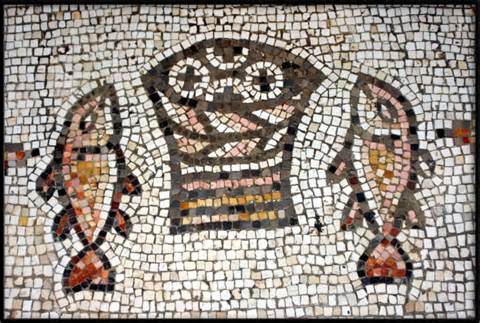 Mozaïek in de ruïnes van een Byzantijnse kerk in Tabgha (plaats waar men de brooddeling situeert), 4de eeuwJan Verheyen – Lier. 17e zondag door het jaar B – 29.7.2018(Inspiratie: o.a. Dr. Rob G.A. Kurvers, Een paspoort voor het Rijk Gods. Preken voor het jaar B, Berne Media 2017)